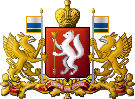 ПАСПОРТ ПРОЕКТАОБЩИЕ ПОЛОЖЕНИЯПроведение Фестиваля ориентировано на совершенствование профессионального мастерства работников предприятий общественного питания, культуры обслуживания, выявление лидеров в сфере общественного питания, а также на обмен опытом, повышение престижа и значимости профессии, помощь в профессиональной ориентации и привлечение кадров в сферу общественного питания.Фестиваль организуется с целью подготовку сферы гостеприимства Свердловской области к встрече гостей чемпионата мира по футболу в 2018 году. К участию Фестивале приглашаются национальные, региональные, городские, корпоративные команды, индивидуальные участники из Свердловской области, городов России и других стран (возможно выступление в одной или нескольких номинациях по выбору), а так же студенты профессиональных образовательных учреждений: колледжей, вузов, готовящих специалистов для индустрии гостеприимства (услуги, общественное питание).Заявки на участие в Фестивале принимаются до 15 августа 2017 года и подлежат регистрации в день ее подачи. С момента регистрации заявки заявитель приобретает статус участника. Участники подают в оргкомитет заявку по прилагаемой форме на электронную почту, указанную в паспорте проекта или лично в Министерство, по адресу: г. Екатеринбург, ул. Р. Люксембург,60. оф. 320. Форма заявки прилагается.Информация о количестве поданных заявок на участие размещается на сайте http://mcxso.midural.ru Участие в Фестивале для студентов профессиональных образовательных учреждений бесплатное. Профессионалы, участвующие в конкурсных мероприятиях оплачивают регистрационный взнос в размере 1 тыс. рублей (реквизиты для оплаты прилагаются.)Участники обязаны выступать в поварской форме: куртка, брюки/юбка (черного цвета, или любого цвета одинакового для всей команды), фартук, специальная обувь, головной убор, джинсы не допускаются. Участники должны иметь действующие медицинские книжки.ОБОРУДОВАНИЕ РАБОЧИХ МЕСТДля практических командных и индивидуальных соревнований оборудуется 10 рабочих мест. Оснащение рабочих мест включает:  производственные столы (1-2 шт.), настольное оборудование -  весы электронные, индукционная плита. Дополнительно организуется общая производственная зона оснащенная: пароконвектоматом (2 шт.), холодильным шкафом среднетемпературным (2 шт.), ванной моечной двух секционной (2 шт.), стеллажами (4 шт.), столами производственными (4 шт.), настольным оборудованием – миксер планетарный (4 шт.).   Необходимое дополнительное оборудование, инвентарь для работы, посуду и прочие атрибуты для демонстрации конкурсных работ участники обеспечивают самостоятельно.Посуда должна соответствовать современным стандартам безопасности пищевых продуктов. Посуда, используемая для работы на индукционных плитах, должна иметь магнитные свойства. Организаторы не несут ответственности за утерю инвентаря, посуды и прочих принадлежностей принесенных участниками. Запрещается выносить за пределы зоны соревнований оборудование, инвентарь, предоставленный Оргкомитетом и партнерами. По окончании соревнований техническое жюри проводит осмотр инвентаря и оборудования. Участники несут материальную ответственность за пропавшее или поврежденное оборудование и инвентарь.ТРЕБОВАНИЯ К РАБОЧИМ МЕСТАМ И ПИЩЕВЫМ ПРОДУКТАМВо время выступления участники должны соблюдать санитарно-гигиенические правила.Оргкомитет предоставляет участникам средства гигиены для уборки кухни (моющие и чистящие средства, губки, тряпки, бумажные полотенца, мусорные мешки  и пр.).При оценке члены жюри будут учитывать состояние рабочих мест, и соблюдение правил гигиены во время выступления. По окончании выступления участник должен убрать свое рабочее место и используемое оборудование. Участники используют свой собственный профессиональный инструмент, а также тарелки и соусники для демонстрации блюд. Рекомендуются тарелки белые гладкие плоские без рисунка диаметром не менее 28 см.Для выполнения конкурсных работ участники обеспечивают себя продуктами самостоятельно.Принесенные продукты могут быть заранее вымыты, но не очищены и не нарезаны; рыба может быть выпотрошенной, но не разделанной на филе; мясо/птица не должны быть поделены на порции, допускается использование мяса в виде фарша. Допускается использование заранее приготовленного теста различных видов. Все элементы декора и украшение конкурсных изделий делаются участниками в ходе соревнования в пределах рабочей зоны.Осмотр продуктов, принесенных участниками, осуществляет техническое жюри до начала соревнований.Так как оценка конкурсных работ, выполненных в рамках производственных рабочих мест, предполагает дегустацию членами жюри, участники должны неукоснительно следовать основным правилам санитарии:- продукты питания должны храниться при температуре не выше +4оС в накрытых лотках или накрытых контейнерах; - продукты не должны находиться при температуре 65оС дольше двух (2) часов;- при транспортировке и хранении продукты питания должны быть закрыты чистым пластиком или герметичной крышкой; запрещается хранить сырые продукты вместе с приготовленной пищей;- допускается ношение перчаток при работе с грязными или пачкающимися предметами, такими, как свекла и т.п.;- к готовой к употреблению пище участники не должны прикасаться голыми руками, для этого используются щипцы, палочки, пинцеты или перчатки; использование перчаток не освобождает от требований правильной подачи пищи - при смене продукта перчатки необходимо заменить.- дегустация блюд должна проводиться при помощи одноразовых приборов, или приборов, подлежащих обязательному мытью после каждой дегустации; двойное погружение одной и той же ложки в один соус или блюдо недопустимо.Участники несут ответственность за качество готовых блюд/изделий предоставляемых на дегустацию членам жюри.СХЕМА КУЛИНАРНЫХ МЕРОПРИЯТИЙТретий областной молодежный конкурс по кулинарии и сервису«Шеф повар года-2017» - индивидуальные соревнованияКулинарная эстафета «Любимое блюдо футбольных болельщиков» (информация о порядке проведения эстафеты будет доведена дополнительно)ТРЕТИЙ ОБЛАСТНОЙ МОЛОДЕЖНЫЙ КОНКУРС ПО КУЛИНАРИИ И СЕРВИСУТема Третьего областного молодежного конкурса по кулинарии и сервису (далее Конкурс), посвящена подготовке к чемпионату мира по футболу в 2018 году.Участники конкурса: индивидуальные участники и команды, сформированные из студентов профильных образовательных учреждений, а так же молодежь в возрасте до 25 лет, осуществляющие профессиональную деятельность в отрасли общественного питания. Участники Конкурса должны продемонстрировать знания кухонь стран участников чемпионата мира по футболу, предложить варианты блюд и закусок для болельщиков, сладкие блюда и десерты, оригинальные идеи их подачи, и все это сочетать с применением современных технологий.Конкурс проходит по следующим номинациям:- номинация «АРТ-класс», индивидуальное участие (без дегустации)- номинация «Спортивный обед», командное участие (с дегустацией)- номинация «Сервис-класс», командное участиеКонкурсанты могут выбрать для участия как одну, так и несколько номинаций. Кроме того участники могут выставить в каждой номинации по несколько работ, при этом каждая работа оценивается как самостоятельное участие. Судьи обращают внимание на правильное профессиональное приготовление с учетом современных тенденций, мастерство исполнения, трудоемкость, оригинальность, рациональное использование ингредиентов, подача, аппетитность, цветовое сочетание всех использованных ингредиентов, сбалансированность блюда, размер порции, соответствие заданию и теме. Комментарии по участию в номинацияхАРТ-КЛАССРаботы в номинации АРТ- класс могут быть представлены в следующих категориях:Категория 1. Художественные изделия из пищевых продуктов Категория 2. Сладкий столВ категории «Художественные изделия из пищевых продуктов» участники могут представить работы, выполненные в виде картин, панно, художественных композиций, работ из соленого теста, выпеченные изделия и др.В категории «Сладкий стол» участники выставляют композиции выполненные из шоколада, карамели, марципана, тематические торты, пирожные и др.Максимальный размер изделий 70х70 см  в основании, по высоте ограничений нет. В композициях из пищевых продуктов могут быть использованы различные съедобные материалы: семена, крупы, специи, в том числе соль, яичная скорлупа. 
В работах можно использовать техники: сахарная работа в технике «вышивка»; роспись по шоколаду; картины в виде аппликаций. Предпочтение отдается работам с цветовой гаммой, максимально приближенной к естественной. Разрешается использование поддерживающих конструкций. В работах из соленого теста не рекомендуется использовать красители ярких цветов.В экспозицию из выпечки выставляется три вида изделий: Мелкая выпечка- пирожки со сладкой начинкой (количество не менее 10 шт.); мелкая выпечка- пирожки с несладкой начинкой. (количество не менее 10 шт.); пирог на 12 персон (вид пирога по выбору участника: открытый или закрытый, начинка пирога – по выбору участника) К выставленной композиции необходимо предоставить технологическую карту.В изготовлении экспонатов из карамели должно быть использовано менее
2 (двух) техник: сахарные формы, ливная, пластичная, суфле-техники. Готовый торт выставляется весом не менее 3,0 кг. Все элементы торта должны быть изготовлены из съедобных материалов. Часть торта представляется в разрезе для жюри (вырезанный кусок выставляется на отдельной тарелке рядом с тортом). Стиль, покрытие и украшения по выбору участника. Экспозиции, представленные в категории «АРТ-класс», могут оформляться дополнительными аксессуарами для более удачной презентации. Это могут быть цветы, драпировка, свечи (элементы выбираются по собственному усмотрению участника). Работа и декорации должны составлять единую, гармоничную композицию и соответствовать заявленной тематике.Критерии оценки в номинации «АРТ-КЛАСС»:Техника и уровень сложности выполнения – 40  балловУровень сложности выполнения работы будет оцениваться с точки зрения художественного таланта автора работы, времени, затраченного на выполнение работы, трудоемкость и оригинальность идеи.Мастерство использования материалов (ингредиентов)/выполнение -
35 балловОценивается профессиональное использование ингредиентов (материалов).Общее впечатление, презентация – 25 баллов  Общее впечатление от работы должно быть положительным, воодушевляющим.        Оценивается новизна идей и оригинальность их воплощения. Причем новый и       творческий подход к работе должен быть очевиден.Максимальное количество баллов – 100.Регламент соревнования АРТ-КЛАССА:Оформление экспозиции –                08:00 – 09:30 Оценка работ членами жюри –         10:00 – 13:00Подведение итогов и награждение - 17:00-18.00Снятие экспозиции –                           после 18:00СПОРТИВНЫЙ ОБЕДНоминация «Спортивный обед», командное участие (с дегустацией)Соревнование в данной номинации организовано в 2 смены, максимальное количество команд, которые смогут принять участие в соревнованиях - не более 20. Численность команды 2  человека.Номинация – с дегустацией. Участники данной номинации, выступают на глазах у зрителей на специально оборудованной площадке. Техническая оснащенность рабочих мест приведена в разделе «Оборудование рабочих мест» настоящего положения. Перед началом соревнований участники команды представляют членам жюри, оформленные в соответствии с требованиями, технологические карты на блюда.Каждая команда в течение 90 минут готовит и подает:- один вид холодной или горячей закуски;- горячее блюдо с гарниром;Каждое блюдо готовится на 3 порции: 2 для дегустации жюри, 1 – для демонстрации зрителям. Команды стартуют с интервалом в 10 минут, все приготовленные блюда команда подает одновременно через 90 минут после старта. Время подачи блюд контролируется. За подачу блюд позже установленного времени, начисляются штрафные очки,  за приготовление блюда в более короткий срок баллы не добавляются.Блюда подаются и демонстрируются командой с использованием собственной столовой посуды. Рекомендуются тарелки белые гладкие плоские без рисунка диаметром 28 см.Один из членов команды делает презентацию блюд членам жюри. Продолжительность презентации не должна превышать 5-7 минут. Критерии оценки в номинации «Спортивный обед»:Организация рабочего места, профессиональная гигиена  – 0-10 баллов.Правильное профессиональное приготовление блюд (сложность и техника приготовления, рациональное использование продуктов) – 0-25 баллов.Презентация и инновации (внешний вид блюда, пропорциональность порций) – 0-15 баллов.Вкусовые качества блюд – 0-50 баллов.Оценки выставляются в целом за работу команды, максимальная оценка – 100 баллов. Дробные оценки не выставляются.РЕГЛАМЕНТ СОРЕВНОВАНИЙРабота команд организована в две смены:9.00-9.30 Общее построение команд, представление членов жюри9.30-10.00 Подготовка рабочих мест команд первой смены, осмотр подготовленных продуктов членами жюри 10.00-13.00  Работа команд 1-й смены по выполнению конкурсных заданий13.00-13.30 Подготовка рабочих мест команд второй смены, осмотр подготовленных продуктов членами жюри 14.00-17.00  Работа команд 2-й смены по выполнению конкурсных заданий17.00-18.00  Подведение итогов, награждениеУказанное в регламенте время может быть откорректировано в зависимости от фактического количества поданных заявок.СЕРВИС-КЛАССНоминация «Сервис-класс»- командные соревнованияМаксимальное количество команд, допущенных к участию в Сервис-классе не более 10. Команда состоит из 2-х человек: два официанта или официанта и помощник официанта.Соревнования в данном классе состоят из двух этапов:1 этап: Сервировка стола  (set the table)Все заявленные к участию команды по сигналу членов жюри стартуют одновременно. Продолжительность этапа 10 минут. Участники команды вместе или один из участников сервирует стол на четыре персоны в соответствие с выбранным меню. По истечении указанного времени жюри останавливают сервировку. Если участники не закончили сервировку полностью, жюри назначает дополнительное время – количество дополнительно затраченного времени соответствует количеству штрафных баллов. Столы и стулья предоставляются организаторами, при этом участники могут использовать собственную мебель. Приборы, посуду, текстиль и элементы оформления участники подбирают самостоятельно по своей теме.2 этап: ПрезентацияПродолжительность презентации не более 5-7 минут. Участники представляют выбранную тему, презентуют меню на две персоны и дают краткую характеристику выбранных блюд и напитков, обосновывают соответствие меню выбранной теме, комментируют основные принципы оформления и сервировки стола.В ходе презентации жюри могут предложить участникам решение ситуационных задач. Конкурсанты должны предложить корректные, верные, остроумные решения проблем с минимальными потерями для гостя, предприятия и самого официанта.Регламент проведения Сервис-класса:Подготовка к конкурсу                             9.00 – 10.00  Соревнования команд и работа жюри  – 10.00 – 14.00Подведение итогов                                     17.00-18.00Снятие экспозиции –                                  после  18.00Критерии оценки в номинации «Сервис-класс»Соблюдение последовательности и правил сервировки (в процессе подготовки стола);Соответствие сервировки предложенному меню;Технические аспекты сервировки стола (расположение посуды, приборов, бокалов и т.д.);Оформление (применимость в гастрономической практике, общее впечатление);Стиль работы, внешний вид участника (манера двигаться, держаться, культура поведения);Скорость работы (оценка критерия см. 2 этап конкурса);Общее впечатление от обслуживания;Умение общаться с гостем, разрешить ситуацию, в том числе нестандартную;Соблюдение технологии подачи напитков, выбор посуды, розлив алкогольных и безалкогольных напитков;Презентация меню, соответствие выбранной тематике.	За каждый критерий члены жюри могут поставить  0-10 баллов. Максимальная оценка сервис-жюри - 100 баллов.«ШЕФ ПОВАР ГОДА -2017» ИНДИВИДУАЛЬНЫЕ СОРЕВНОВАНИЯ СРЕДИ ПОВАРОВКонкурс «Шеф повар года  - 2017» проходит в рамках областного конкурса профессионального мастерства «Славим человека труда!»Проведение Конкурса ориентировано на совершенствование профессионального мастерства работников предприятий общественного питания, культуры обслуживания, выявления лидеров в сфере общественного питания, а также на обмен опытом, повышение престижа и значимости профессии.В Конкурсе принимают участие специалисты сферы общественного питания, работающие в предприятиях общественного питания на территории Свердловской области, имеющие стаж работы в отрасли общественного питания не менее 3-х лет.Схема проведения индивидуальных соревнований среди поваров «Шеф-повар года-2017»Конкурс проходит по следующим номинациям:Индивидуальные практические соревнования с дегустациейУчастники готовят основное горячее блюдо (2 порции в индивидуальной подаче) + закуску горячую или холодную (2 порции в индивидуальной подаче).Индивидуальные соревнования без дегустации (классы на выбор)Класс «Фуршетные закуски»Класс «Вегетарианское блюдо»Класс «Рыбное блюдо»Участники получают возможность стать призерами  конкурса «Шеф-повар года-2017» при условии обязательного участия в двух номинациях. 
В номинации индивидуальные соревнования без дегустации можно выбрать для участия один из предложенных классов. По желанию конкурсанты могут принять участие в одной из предложенных номинаций, при этом получают право стать призером только в выбранной номинации.Комментарии по участию в номинацияхИндивидуальные практические соревнования с дегустациейСоревнование в данной номинации будет организовано в несколько смен в соответствии с графиком, максимальное количество участников не более 
30 человек. Номинация предполагает индивидуальное участие, с дегустацией. Участники данной номинации, выступают на глазах у зрителей на специально оборудованной площадке. Техническая оснащенность рабочих мест приведена в разделе «Оборудование рабочих мест» настоящего положения. Перед началом соревнований участники команды представляют членам жюри, оформленные в соответствии с требованиями, технологические карты на блюда.Участники готовят:основное горячее ресторанное блюдо (2 порции в индивидуальной подаче);закуска на выбор: закуска горячего приготовления, готовится и подается в горячем виде или закуска холодного приготовления. Закуска готовится в индивидуальной подаче, на две порции.По 1порции блюд - для дегустации жюри, 1 - для демонстрации зрителям. Для дегустации участники так же могут подготовить дегустационные образцы/ порции.Старт участникам дают члены жюри с интервалом в 5 минут, время отведенное на приготовление блюд 60 минут.При полной готовности участник подает сигнал жюри, и представляет все приготовленные блюда одновременно на оценку. За подачу блюд позже установленного времени, начисляются штрафные очки, и снимаются баллы: 1 минута опоздания= 0,5 штрафных баллов. За приготовление блюда в более короткий срок баллы не добавляются. Продолжительность презентации не должна превышать 5 минут. Блюда готовятся из продуктов участников. Требования, предъявляемые к продуктам описаны в разделе «требования к рабочим местам и пищевым продуктам» настоящего положения.Для презентации организаторы предоставляют выставочное место - экспозиционные столы. Карточки для экспозиции блюд оформляет участник, размеры 15х10. Информация должна содержать название блюда, имя и фамилию участника, город.Критерии оценки:1. Презентация/Инновация (современная оригинальная форма, художественный вкус, цветовая гамма, свободное размещение, новые элементы оформления (съедобные), привлекательность, аппетитность) – 0-15 баллов.2. Композиция/Состав (вкус, аромат, гармоничность в цвете и запахе, легкая усвояемость) – 0-40 баллов.3. Современные технологии/Профессиональное приготовление (соответствие применяемых технологий современным кулинарным традициям, организация рабочего места) – 0-15 баллов.4. Подача (сервировка) (чистота подачи блюд, их идентичность, презентация блюда вовремя) – 0-30 баллов.Оценки выставляются в целом за комплекс блюд, приготовленный участником, каждое блюдо в отдельности не оценивается, максимальная оценка – 100 баллов. Дробные оценки не выставляются.Индивидуальные соревнования без дегустацииКласс «Фуршетные закуски»Класс «Вегетарианское блюдо»Класс «Банкетное рыбное блюдо»Участник может выбрать любой из представленных классов или несколько классов. Каждая работа в выбранных классах рассматривается как самостоятельное участие. Блюда готовятся заранее и выставляются на экспозицию в день проведения конкурса согласно расписания мероприятий.Участники, при необходимости, желируют/глазируют выставочные работы, подготавливая их к длительной экспозиции в течение 2-х дней. Если изделие потеряло внешний вид, организаторы имеют право снять его с выставки. На итоговый балл участника это не влияет.  Класс «Фуршетные закуски» – выставляется шесть видов фуршетных закусок на восемь персон:- три разных вида закусок холодного приготовления (готовятся холодными и подаются холодными);- три разных вида закусок горячего приготовления (готовятся горячими и подаются холодными)Класс «Вегетарианское блюдо» – выставляется 4-е разных вегетарианских блюда в однопорционной индивидуальной подаче. Допускается использование молочных продуктов и яиц. Блюдо готовится горячим, выставляется холодным. Класс «Банкетное рыбное блюдо»– блюдо из рыбы и нерыбных продуктов моря из расчета на 6 персон презентуется на декоративной тарелке/блюде. Блюдо готовится горячим, выставляется холодным, при необходимости, для экспозиции желируется/глазируется. Критерии оценки:Композиция (общее впечатление от оформления блюд, практичность, эстетичность, цветовое решение)  – 0-25 баллов.Техника исполнения, профессионализм (соответствие названия блюда рецепту, составу и способам приготовления, техника исполнения, чистота работы)– 0-25 баллов.Инновация (использование новых продуктов, технологий, способов обработки)– 0-25 баллов.Подача/ оформление (органолептические свойства, пропорциональность аппетитность), – 0-25 баллов.Максимальное количество – 100 баллов. Дробные оценки не выставляются.СУДЕЙСТВО, ПОРЯДОК ОПРЕДЕЛЕНИЯ И НАГРАЖДЕНИЕ ПОБЕДИТЕЛЕЙСостав жюри формирует оргкомитет из профессионалов, имеющих практический опыт судейства кулинарных соревнований. С персональным составом жюри можно будет ознакомиться на сайте http://mcxso.midural.ru не позднее 1 августа  2017 года.Все участники Фестиваля получают памятный диплом участника.Оргкомитет организует и проводит награждение победителей в торжественной обстановке при участии представителей средств массовой информации. Для получения награды призеры должны присутствовать на церемонии награждения в профессиональной одежде. Победители соревнований без профессиональной одежды к награждению не допускаются.  Информация о проведении Фестиваля, итоговый протокол соревнований будут размещены в средствах массовой информации и на официальном сайте Министерства в сети Интернет http://mcxso.midural.ru.Третий областной молодежный конкурс по кулинарии и сервисуНоминации:- «АРТ-класс», индивидуальное участие (без дегустации)- «Спортивный обед», командное участие (с дегустацией)- «Сервис-класс», командное участиеОпределяются победители в каждой номинации. Максимальное количество баллов, которое могут набрать участники в каждой номинации составляет 100 единиц. Победителями становятся участники, набравшие 90 - 100 баллов –1 место;80 - 89 баллов – 2 место;70 - 79 баллов – 3 место;69 - 55 баллов – диплом призера в номинацииПобедители (1,2,3 места) награждаются медалями, дипломами, призами и подарками от организаторов и партнеров.«Шеф-повар года-2017»- индивидуальные соревнования среди поваровНоминации:- Индивидуальные практические соревнования с дегустацией- Индивидуальные соревнования без дегустации (классы на выбор)Класс «Фуршетные закуски»Класс «Вегетарианское блюдо»Класс «Рыбное блюдо»Определяются победители в номинации «индивидуальные практические соревнования с дегустацией» и победители в каждом классе номинации «индивидуальные соревнования без дегустации». Максимальное количество баллов, которое могут набрать участники в каждом классе составляет 100 единиц. Победителями  становятся участники, набравшие 90 - 100 баллов –1 место;80 - 89 баллов – 2 место;70 - 79 баллов – 3 место;69 - 55 баллов – диплом призера в номинацииПобедители (1,2,3 места) награждаются медалями, дипломами и подарками от организаторов и партнеров.Победителем «Шеф-повар года 2017» становиться участник, набравший в сумме за участие в двух номинациях максимальное количество баллов:Первое место Памятный Приз «Золотой призер» - «Шеф-повар года 2017», золотая медаль, диплом победителя, денежный приз 36 тысяч рублейВторое место Памятный Приз «Серебряный призер» - «Шеф-повар 
года 2017», серебряная медаль, диплом победителя, денежный приз 24 тысячи рублейТретье место Памятный Приз «Бронзовый призер» - «Шеф-повар года 2017», бронзовая медаль, диплом победителя, денежный приз13 тысяч рублейДля получения награды призеры должны присутствовать на церемонии награждения в профессиональной одежде. Победители соревнований без профессиональной одежды к награждению не допускаются.  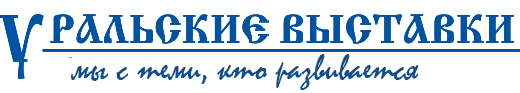 «Гостеприимство, сервис и продукты питания»,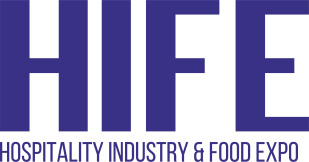 События ФестиваляТретий областной молодежный конкурс по кулинарии и сервису«Шеф повар года-2017» - индивидуальные соревнования  Кулинарная эстафета «Любимое блюдо футбольных болельщиков»Тема ФестиваляПодготовка к чемпионату мира по футболу в 2018 годуУчастникиУчастники фестиваля – профессиональные кулинары и студенты профильных образовательных учреждений Свердловской области, других городов России и других стран.Даты проведения5-7 сентября 2017 годаМесто проведенияЕкатеринбург, МВЦ «Екатеринбург-ЭКСПО»,бульвар Экспо,2ОрганизаторыМинистерство агропромышленного комплекса и продовольствия Свердловской областиОператорООО «ВО «Уральские  выставки»Оргкомитет8 (343) 312 00 07 (доб. 340), (доб. 341), (доб. 343)o.mekerova@egov66.ruАНКЕТА-ЗАЯВКАИНДИВИДУАЛЬНОЕ УЧАСТИЕ                                                                                                              **- отметить выбранный вид соревнованийГород (район)________________________________________________________________________Данные участника:Полное наименование образовательно учреждения (организации), адрес _____________________
__________________________________________________________________________________________________________________________________________________________________________Ф.И.О. руководителя __________________________________________________________________Ф.И.О. и телефон контактного лица для оперативной связи_________________________________факс______________, E-mail______________Я,________________________________________________________________________________                                                                           (фамилия, имя, отчество)Даю Организационному комитету согласие на обработку своих персональных данных для участия в Гастрономическом Фестивале «ЕврАзия-Фест» на срок проведения мероприятия.С требованиями законодательства о персональных данных ознакомлен(а), не возражаю против обработки моих персональных данных и причисление их к общедоступным:________________/_____________________________________/            «_____»_________2017 г.               (подпись)                                             (Фамилия и инициалы)АНКЕТА-ЗАЯВКА НА КОМАНДНОЕ УЧАСТИЕ                                                                                                            **- отметить выбранный вид соревнованийГород (район)________________________________________________________________________Команда (название)___________________________________________________________________Состав команды:Полное наименование образовательно учреждения (организации), адрес _____________________
__________________________________________________________________________________________________________________________________________________________________________Ф.И.О. руководителя __________________________________________________________________Ф.И.О. и телефон контактного лица для оперативной связи_________________________________факс______________, E-mail______________Даем свое согласие Организационному комитету на обработку персональных данных для участия в в Гастрономическом Фестивале «ЕврАзия-Фест» на срок проведения мероприятия.С требованиями законодательства о персональных данных ознакомлены, против обработки  персональных данных и причисление их к общедоступным не возражаем:________________/_____________________________________/            «_____»_________2017 г.        (подпись)                                         (Фамилия и инициалы)________________/_____________________________________/            «_____»_________2017 г.        (подпись)                                         (Фамилия и инициалы)